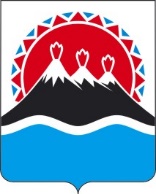 МИНИСТЕРСТВО ОБРАЗОВАНИЯКАМЧАТСКОГО КРАЯПРИКАЗВ соответствии с приказами Министерства просвещения Российской Федерации и Федеральной службы по надзору в сфере образования и науки от 04.04.2023 № 233/552 «Об утверждении Порядка проведения государственной итоговой аттестации по образовательным программам среднего общего образования» и от 04.04.2023 № 232/551 «Об утверждении Порядка проведения государственной итоговой аттестации по образовательным программам основного общего образования» ПРИКАЗЫВАЮ:1. Утвердить Положение об апелляционной комиссии Камчатского края при проведении государственной итоговой аттестации по образовательным программам основного общего образования и среднего общего образования согласно приложению к настоящему приказу.2. Признать утратившими силу: 1) приказ Министерства образования и молодежной политики Камчатского края от 08.04.2019 № 367 «Об утверждении Положения о конфликтной комиссии Камчатского края при проведении государственной итоговой аттестации по образовательным программам основного общего образования и среднего общего образования»;2) приказ Министерства образования и молодежной политики Камчатского края от 03.06.2019 № 644 «О внесении изменений в приложение к приказу Министерства образования и молодежной политики Камчатского края от 08.04.2019 № 367 «Об утверждении Положения о конфликтной комиссии Камчатского края при проведении и государственной итоговой аттестации по образовательным программам основного общего образования и среднего общего образования»;3) приказ Министерства образования Камчатского края от 27.11.2019 № 288 «О внесении изменения в приложение к приказу Министерства образования и молодежной политики Камчатского края от 08.04.2019 № 367 «Об утверждении Положения о конфликтной комиссии Камчатского края при проведении государственной итоговой аттестации по образовательным программам основного общего образования и среднего общего образования».3. Настоящий приказ вступает в силу  после дня его официального опубликования.Приложение к приказу Министерстваобразования Камчатского краяПоложение об апелляционной комиссии Камчатского края при проведении государственной итоговой аттестации по образовательным программам основного общего образования и среднего общего образования(далее – Положение)1. Общие положения1. Настоящее Положение устанавливает порядок формирования и деятельности апелляционной комиссии Камчатского края при проведении государственной итоговой аттестации по образовательным программам основного общего образования и среднего общего образования.2. Апелляционная комиссия создается Министерством образования Камчатского края (далее – Министерство) в целях обеспечения права участников государственной итоговой аттестации (далее – участники ГИА) на объективное оценивание в ходе рассмотрения апелляций по результатам государственной итоговой аттестации в форме основного государственного экзамена и государственного выпускного экзамена по образовательным программам основного общего образования (далее – ГИА-9), государственной итоговой аттестации в форме единого государственного экзамена и государственного выпускного экзамена по образовательным программам среднего общего образования (далее – ГИА-11), а также результатов экзаменов выпускников прошлых лет.3. Апелляционная комиссия в своей деятельности руководствуется федеральными законами и иными нормативными правовыми актами Российской Федерации в области образования, правовыми актами и инструктивно-методическими документами Министерства просвещения Российской Федерации, Федеральной службы по надзору в сфере образования и науки (далее – Рособрнадзор), нормативными правовыми актами Министерства и настоящим Положением.4. Апелляционная комиссия не рассматривает апелляции по вопросам содержания и структуры заданий по учебным предметам, а также по вопросам, связанным с оцениванием результатов выполнения заданий контрольных измерительных материалов (далее – КИМ)  с кратким ответом, с нарушением участником ГИА требований Порядка проведения государственной итоговой аттестации по образовательным программам среднего общего образования, утвержденного приказом (далее – Порядок ГИА-11) или Порядка проведения государственной итоговой аттестации по образовательным программам основного общего образования (далее – Порядок ГИА-9) с неправильным заполнением бланков и дополнительных бланков.Апелляционная комиссия не рассматривает записи в черновиках и записи на бланках КИМ в качестве материалов апелляции о несогласии с выставленными баллами.5. По решению Государственной экзаменационной комиссии по проведению государственной итоговой аттестации по образовательным программам основного общего образования (далее – ГЭК-9) или Государственной экзаменационной комиссии по проведению государственной итоговой аттестации по образовательным программам среднего общего образования (далее – ГЭК-11) подача и (или) рассмотрение апелляций о несогласии с выставленными баллами организуются с использованием информационно-коммуникационных технологий при условии соблюдения требований законодательства Российской Федерации в области защиты персональных данных.6. Рассмотрение апелляций проводится в спокойной и доброжелательной обстановке.2.Состав и структура апелляционной комиссии7. Апелляционная комиссия формируется в составе председателя, заместителя председателя, ответственного секретаря и членов апелляционной комиссии. 8. Состав апелляционной комиссии формируется из представителей Министерства, органов местного самоуправления муниципальных образований в Камчатском крае, осуществляющих управление в сфере образования, образовательных организаций, научных, общественных организаций и объединений.9. Состав апелляционной комиссии формируется с учетом отсутствия у представителей, предполагаемых для включения в состав апелляционной комиссии, конфликта интересов.10. Кандидатура председателя апелляционной комиссии согласовывается Рособрнадзором и утверждается Министерством.11. В состав апелляционной комиссии не включаются члены ГЭК-9 и ГЭК-11, члены предметных комиссий по учебным предметам при проведении ГИА.12. Количественный и персональный состав апелляционной комиссии утверждается Министерством.3. Полномочия и порядок деятельности апелляционной комиссии13. Апелляционная комиссия:1) принимает и рассматривает апелляции участников ГИА по вопросам нарушения Порядка ГИА-9 и ГИА-11, а также апелляции о несогласии с выставленными баллами;2) по представлению председателя предметной комиссии по соответствующему учебному предмету привлекает к рассмотрению апелляции о несогласии с выставленными баллами эксперта предметной комиссии по соответствующему учебному предмету для установления правильности оценивания ответов (в том числе устных ответов) на задания КИМ, предусматривающие развернутые ответы, участника ГИА, подавшего указанную апелляцию3) принимает решение об удовлетворении или отклонении апелляции участников ГИА4) информирует участников ГИА, подавших апелляции, и (или) их родителей (законных представителей), а также ГЭК о принятых решениях не позднее трех рабочих дней со дня принятия соответствующих решений.14. Общее руководство и координацию деятельности апелляционной комиссии осуществляет ее председатель. В случае временного отсутствия председателя его обязанности выполняет заместитель председателя.Ответственный секретарь апелляционной комиссии ведет делопроизводство апелляционной комиссии, информирует участников ГИА и (или) их родителей (законных представителей) о принятых решениях не позднее трех рабочих дней со дня принятия соответствующих решений.15. Председатель, заместитель председателя, ответственный секретарь и члены апелляционной комиссии обязаны:1) осуществлять своевременное и объективное рассмотрение апелляций в соответствии с требованиями нормативных правовых актов;2) выполнять возложенные на них функции на высоком профессиональном уровне, соблюдая этические и моральные нормы;3) своевременно информировать ГЭК-9 и ГЭК-11, Министерство о возникающих проблемах или трудностях, которые могут привести к нарушению процедуры рассмотрения апелляций;4) соблюдать конфиденциальность и режим информационной безопасности.16. Заседание апелляционной комиссии считается правомочным, если на нем присутствует не менее чем пятьдесят процентов от общего числа ее членов.17. Решения апелляционной комиссии принимаются простым большинством голосов от числа присутствующих на заседании апелляционной комиссии. Голосование осуществляется открыто в рамках проведения заседания и в присутствии апеллянта. В случае равенства голосов решающим является голос председателя.18. Решения апелляционной комиссии оформляются протоколами, которые подписываются председателем, заместителем председателя, членами апелляционной комиссии и ответственным секретарем. 19. При рассмотрении апелляции проверка изложенных в ней фактов не проводится лицами, принимавшими участие в организации и (или) проведении соответствующего экзамена, либо ранее проверявшими экзаменационную работу участников ГИА, подавших апелляцию.20. Апелляционная комиссия не позднее чем за один рабочий день до даты рассмотрения апелляции информирует участников ГИА, подавших апелляции, о времени и месте их рассмотрения.21. Организационно-технологическое обеспечение работы апелляционной комиссии и подготовку материалов для рассмотрения апелляций участников ГИА осуществляет краевое государственное автономное учреждение «Камчатский центр информатизации и оценки качества образования», выполняющий функции регионального центра обработки информации (далее-РЦОИ).22. В целях выполнения своих полномочий апелляционная комиссия запрашивает у РЦОИ необходимые документы и сведения, в том числе листы (бланки) для записи ответов, критерии оценивания письменных и устных ответов, протоколы проверки экзаменационных работ предметными комиссиями, протоколы устных ответов, в том числе устные ответы на аудионосителях, а также сведения о лицах, присутствовавших в пункте проведения экзамена (далее – ППЭ), иные сведения о соблюдении Порядка ГИА-9 или Порядка ГИА-11.23. Участники ГИА, подавшие апелляции, при предъявлении документов, удостоверяющих личность, и (или) их родители (законные представители) при предъявлении документов, удостоверяющих личность, или уполномоченные их родителями (законными представителями) лица при предъявлении документов, удостоверяющих личность, и доверенности при желании могут присутствовать при рассмотрении апелляции.24. При рассмотрении апелляции также могут присутствовать:1) члены ГЭК-9 или ГЭК-11 - по решению председателя ГЭК-9 или ГЭК-11;2) аккредитованные общественные наблюдатели;3) должностные лица Рособрнадзора, Министерства - по решению соответствующих органов.4) сурдопереводчик, тифлопереводчик, ассистент для участника ГИА с ограниченными возможностями здоровья, подавшего апелляцию, участника ГИА – ребенка-инвалида и инвалида, подавшего апелляцию (при необходимости);5) эксперт предметной комиссии по соответствующему учебному предмету, ранее не проверявший в текущем году экзаменационную работу участника ГИА, подавшего апелляцию о несогласии с выставленными баллами, для разъяснения вопросов правильности оценивания развернутых ответов (в том числе устных) на задания КИМ (при необходимости).4. Порядок приема и рассмотрения апелляций о нарушении Порядка ГИА-9 и ГИА-1125. Участники ГИА вправе подать апелляцию о нарушении Порядка  ГИА-9 или Порядка ГИА-11. Апелляция подается в день проведения экзамена по соответствующему учебному предмету члену ГЭК-9 или ГЭК-11 в письменной форме в двух экземплярах, не покидая ППЭ. Участник ГИА получает от организатора в аудитории бланк апелляции о нарушении установленного порядка проведения ГИА и заполняет в двух экземплярах.  Член ГЭК-9 или ГЭК-11 принимает, удостоверяет подписью апелляцию, один экземпляр выдает участнику ГИА, второй передает в апелляционную комиссию (для труднодоступных и отдаленных местностей Камчатского края передача осуществляется посредством телефонной или факсимильной связи, электронной почты, с последующей передачей скан-копии апелляции посредством автоматизированного рабочего места в составе государственной информационной системы Камчатского края «Сетевой город» в РЦОИ).26. Апелляционная комиссия рассматривает апелляцию о нарушении порядка проведения ГИА-9 или ГИА-11 в течение двух рабочих дней, следующих за днем ее поступления в апелляционную комиссию.27. В целях проверки изложенных в апелляции сведений о нарушении установленного порядка проведения ГИА членами ГЭК-9 или ГЭК-11 организуется проведение проверки при участии организаторов, технических специалистов, специалистов по проведению инструктажа и обеспечению лабораторных работ (при наличии), экзаменаторов-собеседников, (при наличии) экспертов, оценивающих выполнение лабораторных работ (при наличии) , не задействованных в аудитории, в которой сдавал экзамен участник ГИА, подавший указанную апелляцию, общественных наблюдателей (при наличии), сотрудников, осуществляющих охрану правопорядка, медицинских работников, а также ассистентов (при наличии).Результаты проверки оформляются в форме заключения, которое в день проведения экзамена передаётся членами ГЭК-9 или ГЭК-11 в апелляционную комиссию.28. Ответственный секретарь апелляционной комиссии запрашивает у РЦОИ необходимые документы и сведения, в том числе листы (бланки) для записи ответов, бланки ответов, критерии оценивания письменных и устных ответов, протоколы устных ответов, устные ответы на аудионосителях, формы ППЭ-02 и ППЭ-03, а также сведения о лицах, присутствовавших в ППЭ, иные сведения о соблюдении порядка ГИА-9 или ГИА-11.29. При рассмотрении апелляции о нарушении Порядка проведения ГИА-9 или ГИА-11 апелляционная комиссия рассматривает апелляцию и выносит одно из решений:1) об отклонении апелляции;2) об удовлетворении апелляции.30. При удовлетворении апелляции о нарушении порядка проведения ГИА-9 или ГИА-11 результат экзамена, по процедуре которого участником ГИА была подана указанная апелляция, аннулируется, и участнику ГИА предоставляется возможность повторно сдать экзамен по соответствующему учебному предмету в резервные сроки соответствующего периода проведения ГИА или по решению председателя ГЭК-9 или ГЭК-11 в иной день, предусмотренный единым расписанием ГИА.5. Порядок приема и рассмотрения апелляций о несогласии с выставленными баллами30. Участники ГИА подают апелляцию о несогласии с выставленными баллами в апелляционную комиссию в течение двух рабочих дней после объявления официальных результатов экзаменов одним из следующих способов: 1) в письменной форме по адресу г. Петропавловск-Камчатский, 
ул. Кавказская 40.2) в электронном виде с использованием информационно-телекоммуникационной сети «Интернет» на сайте государственной итоговой аттестации выпускников Камчатского края http://www.gia41.ru/ в разделе «Апелляции», заполнив соответствующие поля электронной формы. В электронном виде апелляция может быть подана при наличии решения ГЭК-9 в соответствии с пунктом 84 Порядка ГИА-9 и (или) решения ГЭК-11 в соответствии с пунктом 99  Порядка ГИА-11.31. Апелляционная комиссия рассматривает апелляцию о несогласии с выставленными баллами в течение четырех рабочих дней, следующих за днем ее поступления в апелляционную комиссию.32. Рекомендуемая продолжительность рассмотрения одной апелляции о несогласии с выставленными баллами, включая разъяснения по оцениванию развернутых ответов (в том числе устных ответов), – не более 20 минут (в отдельных случаях по решению апелляционной комиссии время может быть увеличено).33. До заседания апелляционной комиссии по рассмотрению апелляции о несогласии с выставленными баллами апелляционная комиссия:1) запрашивает у РЦОИ необходимые документы и сведения, в том числе изображения экзаменационной работы, файлы, содержащие ответы участника ГИА на задания КИМ, в том числе файлы с цифровой аудиозаписью устных ответов участника ГИА (при наличии), копии протоколов проверки экзаменационной работы предметной комиссией, КИМ, выполнявшийся участником ГИА, подавшим указанную апелляцию;2) подтверждает проверку качества обработки экзаменационной работы участника ГИА, подавшего указанную апелляцию, в целях выявления технических ошибок (неверная обработка экзаменационных работ и (или) протоколов проверки экзаменационной работы);3) устанавливает правильность оценивания развернутых ответов (в том числе устных ответов) участника ГИА, подавшего указанную апелляцию. Для этого к рассмотрению апелляции привлекается председатель предметной комиссии или назначенный им эксперт по соответствующему учебному предмету, не проверявший ранее экзаменационную работу участника ГИА, подавшего указанную апелляцию.Привлеченный эксперт предметной комиссии по соответствующему учебному предмету устанавливает правильность оценивания развернутых ответов (в том числе устных ответов) участника ГИА, подавшего указанную апелляцию, и дает письменное заключение о правильности оценивания развернутых ответов (в том числе устных ответов) или о необходимости изменения первичных баллов за выполнение заданий с развернутым ответом (в том числе устных ответов) с обязательной содержательной аргументацией и указанием на конкретный критерий оценивания, содержанию которого соответствует выставляемый им первичный балл (далее - заключение);В случае если привлеченный эксперт предметной комиссии не дает однозначного ответа о правильности оценивания развернутых ответов (в том числе устных ответов) участника ГИА, подавшего указанную апелляцию, апелляционная комиссия и (или) председатель предметной комиссии обращается в Комиссию по разработке КИМ по соответствующему учебному предмету с запросом о разъяснениях по критериям оценивания. В запросе в обязательном порядке формулируются вопросы, возникшие при формировании заключения. Комиссия по разработке КИМ организует рассмотрение запроса и предоставляет в апелляционную комиссию соответствующие разъяснения.34. При рассмотрении апелляции о несогласии с выставленными баллами на заседании апелляционной комиссии материалы, указанные в пункте 1 части 33 настоящего Положения, а также заключение привлеченного эксперта предметной комиссии предъявляются участнику ГИА, подавшему апелляцию о несогласии с выставленными баллами (при его участии в рассмотрении апелляции).35. Участник ГИА, подавший апелляцию о несогласии с выставленными баллами (участник ГИА, подавший апелляцию о несогласии с выставленными баллами, не достигший возраста 14 лет, – в присутствии родителей (законных представителей), подтверждает, что ему предъявлены изображения выполненной им экзаменационной работы, файлы, содержащие его ответы на задания КИМ, в том числе файлы с цифровой аудиозаписью его устных ответов.36. Привлеченный эксперт предметной комиссии на заседании апелляционной комиссии во время рассмотрения апелляции о несогласии с выставленными баллами в присутствии участника ГИА, подавшего апелляцию о несогласии с выставленными баллами, и (или) его родителей (законных представителей) или уполномоченного его родителями (законными представителями) лица дает соответствующие разъяснения (при необходимости) по вопросам правильности оценивания развернутых ответов (в том числе устных ответов) участника ГИА, подавшего апелляцию о несогласии с выставленными баллами.37. По результатам рассмотрения апелляции о несогласии с выставленными баллами апелляционная комиссия принимает одно из решений:1) об отклонении апелляции;2) об удовлетворении апелляции.38. Протоколы апелляционной комиссии о рассмотрении апелляций участников экзамена в течение одного календарного дня передаются в РЦОИ для внесения информации в региональную информационную систему.39. После принятия апелляционной комиссией соответствующего решения и утверждения результата председателем ГЭК-9 или ГЭК-11 результаты передаются в образовательные организации, органы местного самоуправления, осуществляющие управление в сфере образования для ознакомления участников ГИА с полученными ими результатами ГИА.40. Отзыв апелляции участником ГИА осуществляется путем оформления заявления установленного образца на сайте государственной итоговой аттестации выпускников Камчатского края http://www.gia41.ru/ в разделе «Апелляции» или в письменной форме по адресу г. Петропавловск-Камчатский, ул. Кавказская 40.Заявление об отзыве апелляции фиксируется в журнале регистрации апелляций ответственным секретарем апелляционной комиссии.В случае отсутствия указанного заявления и неявки участника ГИА на заседание апелляционной комиссии, на котором рассматривается апелляция, апелляционная комиссия рассматривает его апелляцию в установленном порядке.41. Результат рассмотрения апелляции оформляется в виде уведомления по итогам рассмотрения апелляции о несогласии с выставленными баллами  и отправляется заявителю на указанный адрес электронной почты в течение трех рабочих дней. [Дата регистрации] № [Номер документа]г. Петропавловск-КамчатскийОб утверждении Положения об апелляционной комиссии Камчатского края при проведении государственной итоговой аттестации по образовательным программам основного общего образования и среднего общего образования Министр[горизонтальный штамп подписи 1]А.Ю. Короткова от[REGDATESTAMP]№[REGNUMSTAMP]